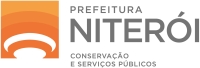 RESPOSTA ESCLARECIMENTOEm atendimento ao questionamento PREGÃO PRESENCIAL Nº 17/2016, protocolado em 09/06/2016, pela empresa COMPANHIA BRASILEIRA DE PETRÓLEO IPIRANGA, esclarecemos    o que se segue:ITEM 01 -  A Certidão  de Não Contribuinte do ISS e Taxas do Município de Niterói,  exigida no item  12.2.2, do supracitado edital, deverá ser requerida na Secretaria Municipal de Fazenda – SMF, localizada na Rua da Conceição, nº 100/ 2º andar, Centro – Niterói – Cep: 24.020-082.Telefones: (21) 2621-3601.ITEM 02 -  Em cumprimento ao Decreto Municipal Nº 11466/2013, publicado no Diário Oficial do Município no dia 27/08/2013, esta Secretaria Municipal de Conservação e Serviços Públicos- SECONSER, segue rigorosamente  modelos padrão de minutas estabelecidas pela Procuradoria  Geral do Município.Ademais, o próprio texto do  supracitado Edital, é claro em determinar que o registro ou inscrição na entidade ou órgão profissional competente (CREA), somente será postulado quando a atividade assim o exigir;ITEM 03 – Informamos que a empresa interessada deverá apresentar o certificado/atestado emitido pela Agência Nacional de Petróleo – ANP, informando  que encontra-se apta a fornecer o objeto licitado, na forma da legislação aplicável.Em, 14/06/2016.DAYSE MONASSASecretária Municipal de Conservaçãoe Serviços Públicos